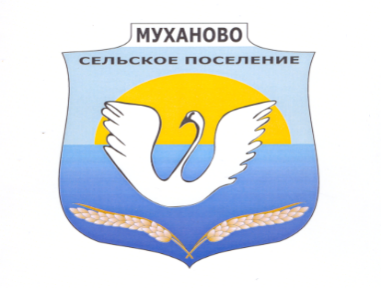 Ежемесячная информационная газета сельского поселения МухановоОФИЦИАЛЬНОПОСТАНОВЛЕНИЕ от 23.05.2023 № 46О внесении изменений в постановление Администрации сельского поселения Муханово от 05.05.2017 №35 «Об утверждении муниципальной программы «Благоустройство территории сельского поселения Муханово Кинель-Черкасского района Самарской области» на 2018-2026 годыРуководствуясь распоряжением Администрации поселения Муханово от 22.05.2023 № 29  «О разработке проектов постановлений Администрации поселения Муханово с целью внесения изменений в муниципальные программы сельского поселения Муханово», ПОСТАНОВЛЯЮ:1. Внести в постановление Администрации сельского поселения Муханово от 05.05.2017 №35 «Об утверждении муниципальной программы «Благоустройство территории сельского поселения Муханово Кинель-Черкасского района Самарской области» на 2018-2026 годы» следующие изменения:в муниципальной программе «Благоустройство территории сельского поселения Муханово Кинель-Черкасского района Самарской области» на 2018-2026 годы (далее – муниципальная программа):в паспорте муниципальной программы:раздел «Объемы бюджетных ассигнований муниципальной программы» изложить в следующей редакции:«Общий объем бюджетных ассигнований муниципальной программы составляет 9 357,6 тыс. рублей, в том числе по годам:2018 год – 1 026,5 тыс. рублей;2019 год – 1 046,7 тыс. рублей;2020 год – 2 243,5 тыс. рублей;2021 год – 1 139,1 тыс. рублей;2022 год – 2 636,8 тыс. рублей;2023 год – 1 265,0 тыс. рублей;2024 год – 0,0 тыс. рублей;2025 год – 0,0 тыс. рублей;2026 год – 0,0 тыс. рублей.Из них:- за счет средств областного бюджета – 868,7 тыс. рублей, в том числе за счет субсидий местным бюджетам для софинансирования расходных обязательств по вопросам местного значения, предоставляемых с учётом выполнения показателей социально-экономического развития (далее – стимулирующих субсидий) – 868,7 тыс. рублей, в том числе по годам:2018 год – 518,7 тыс. рублей, в т.ч. за счет стимулирующих субсидий – 518,7 тыс. рублей;2019 год – 350,0 тыс. рублей, в т.ч. за счет стимулирующих субсидий – 350,0 тыс. рублей;2020 год – 0,0 тыс. рублей;2021 год – 0,0 тыс. рублей;2022 год – 0,0 тыс. рублей;2023 год – 0,0 тыс. рублей;2024 год – 0,0 тыс. рублей;2025 год – 0,0 тыс. рублей;2026 год – 0,0 тыс. рублей;- за счет средств бюджета района – 150,0 тыс. рублей, в том числе по годам;2018 год – 50,0 тыс. рублей;2019 год – 100,0 тыс. рублей;2020 год – 0,0 тыс. рублей;2021 год – 0,0 тыс. рублей;2022 год – 0,0 тыс. рублей;2023 год – 0,0 тыс. рублей;2024 год – 0,0 тыс. рублей;2025 год – 0,0 тыс. рублей;2026 год – 0,0 тыс. рублей;- объем средств бюджета поселения – 8 337,9 тыс. рублей, в том числе по годам:2018 год – 457,8 тыс. рублей;2019 год – 596,7 тыс. рублей;2020 год – 2 243,5 тыс. рублей;2021 год – 1 139,1 тыс. рублей;2022 год – 2 636,8 тыс. рублей;2023 год – 1264,0 тыс. рублей;2024 год – 0,0 тыс. рублей;2025 год – 0,0 тыс. рублей;  2026 год – 0,0 тыс. рублей;- за счет средств инициативных платежей в 2023 году – 1,0 тыс.рублей»;в тексте муниципальной программы:абзац 5 раздела 6 «Информация о ресурсном обеспечении муниципальной программы» изложить в следующей редакции:«Общий объем бюджетных ассигнований муниципальной программы составляет 9 357,6 тыс. рублей, в том числе по годам:2018 год – 1 026,5 тыс. рублей;2019 год – 1 046,7 тыс. рублей;2020 год – 2 243,5 тыс. рублей;2021 год – 1 139,1 тыс. рублей;2022 год – 2 636,8 тыс. рублей;2023 год – 1 265,0 тыс. рублей;2024 год – 0,0 тыс. рублей;2025 год – 0,0 тыс. рублей;2026 год – 0,0 тыс. рублей.Из них:- за счет средств областного бюджета – 868,7 тыс. рублей, в том числе за счет субсидий местным бюджетам для софинансирования расходных обязательств по вопросам местного значения, предоставляемых с учётом выполнения показателей социально-экономического развития (далее – стимулирующих субсидий) – 868,7 тыс. рублей, в том числе по годам:2018 год – 518,7 тыс. рублей, в т.ч. за счет стимулирующих субсидий – 518,7 тыс. рублей;2019 год – 350,0 тыс. рублей, в т.ч. за счет стимулирующих субсидий – 350,0 тыс. рублей;2020 год – 0,0 тыс. рублей;2021 год – 0,0 тыс. рублей;2022 год – 0,0 тыс. рублей;2023 год – 0,0 тыс. рублей;2024 год – 0,0 тыс. рублей;2025 год – 0,0 тыс. рублей;2026 год – 0,0 тыс. рублей;- за счет средств бюджета района – 150,0 тыс. рублей, в том числе по годам;2018 год – 50,0 тыс. рублей;2019 год – 100,0 тыс. рублей;2020 год – 0,0 тыс. рублей;2021 год – 0,0 тыс. рублей;2022 год – 0,0 тыс. рублей;2023 год – 0,0 тыс. рублей;2024 год – 0,0 тыс. рублей;2025 год – 0,0 тыс. рублей;2026 год – 0,0 тыс. рублей;- объем средств бюджета поселения – 8 337,9 тыс. рублей, в том числе по годам:2018 год – 457,8 тыс. рублей;2019 год – 596,7 тыс. рублей;2020 год – 2 243,5 тыс. рублей;2021 год – 1 139,1 тыс. рублей;2022 год – 2 636,8 тыс. рублей;2023 год – 1264,0 тыс. рублей;2024 год – 0,0 тыс. рублей;2025 год – 0,0 тыс. рублей;  2026 год – 0,0 тыс. рублей;- за счет средств инициативных платежей в 2023 году – 1,0 тыс.рублей»;приложение 2 к муниципальной программе изложить в редакции приложения   к настоящему постановлению.2. Контроль за выполнением настоящего постановления оставляю за собой.3. Опубликовать настоящее постановление в газете «Мухановские вести».4. Настоящее постановление вступает в силу со дня его официального опубликования.Глава сельского поселения Муханово			                                                                             В.А.ЗолотийчукПриложение к постановлению Администрации поселения Мухановоот  23.05.2023 № 46Приложение 2к муниципальной программе «Благоустройство территории сельского поселения Муханово Кинель-Черкасского района Самарской области» на 2018-2026 годыПеречень основных мероприятий к муниципальной программе «Благоустройство территории сельского поселения Муханово Кинель-Черкасского района Самарской области» на 2018-2026 годыПостановление №47 от 23.05.2023 годаО внесении изменений в постановление Администрации поселения Муханово от 12.12.2016 №111 «Об утверждении муниципальной программы «Повышение эффективности управления имуществом и распоряжения земельными участками сельского поселения Муханово Кинель-Черкасского района Самарской области» на 2017-2028 годы»Руководствуясь распоряжением Администрации поселения Муханово от 22.05.2023 № 29  «О разработке проектов постановлений Администрации поселения Муханово с целью внесения изменений в муниципальные программы сельского поселения Муханово», ПОСТАНОВЛЯЮ:1. Внести в постановление Администрации сельского поселения Муханово от 12.12.2016 №111 «Об утверждении муниципальной программы «Повышение эффективности управления имуществом и распоряжения земельными участками сельского поселения Муханово Кинель-Черкасского района Самарской области» на 2017-2028 годы» следующие изменения:в муниципальной программе «Повышение эффективности управления имуществом и распоряжения земельными участками сельского поселения Муханово Кинель-Черкасского района Самарской области» на 2017-2028 годы (далее – муниципальная программа):в паспорте муниципальной программы:раздел «Объемы бюджетных ассигнований муниципальной программы» изложить в следующей редакции:«Общий объем финансирования муниципальной программы за счет средств бюджета поселения составляет 1066,9 тыс. рублей, в том числе по годам:2017 год – 124,2 тыс. рублей;2018 год – 79,7 тыс. рублей;2019 год – 115,7 тыс. рублей;2020 год – 80,2 тыс. рублей;2021 год – 80,2 тыс. рублей;2022 год – 75,7 тыс. рублей;2023 год – 132,7 тыс. рублей;2024 год – 75,7 тыс. рублей;2025 год – 75,7 тыс. рублей;  2026 год – 75,7 тыс. рублей;*  2027 год – 75,7 тыс. рублей;*  2028 год – 75,7 тыс. рублей;**финансирование основных мероприятий муниципальной программы в 2026-2028 годах носит прогнозный характер».в тексте муниципальной программы:абзац 2 раздела 6 «Информация о ресурсном обеспечении муниципальной программы» изложить в следующей редакции:«Общий объем финансирования муниципальной программы за счет средств бюджета поселения составляет 1066,9 тыс. рублей, в том числе по годам:2017 год – 124,2 тыс. рублей;2018 год – 79,7 тыс. рублей;2019 год – 115,7 тыс. рублей;2020 год – 80,2 тыс. рублей;2021 год – 80,2 тыс. рублей;2022 год – 75,7 тыс. рублей;2023 год – 132,7 тыс. рублей;2024 год – 75,7 тыс. рублей;2025 год – 75,7 тыс. рублей;  2026 год – 75,7 тыс. рублей;*  2027 год – 75,7 тыс. рублей;*  2028 год – 75,7 тыс. рублей;**финансирование основных мероприятий муниципальной программы в 2026-2028 годах носит прогнозный характер».приложение 2 к муниципальной программе изложить в редакции приложения  к настоящему постановлению.2. Контроль за выполнением настоящего постановления оставляю за собой.3. Опубликовать настоящее постановление в газете «Мухановские вести».4.Настоящее постановление вступает в силу со дня его официального опубликования.Глава сельского поселения Муханово	                                                                                                      В.А.ЗолотийчукПриложение  к постановлению Администрации сельского поселения Муханово от  23.05.2023  № 47Приложение 2к муниципальной программе «Повышение эффективности управления имуществом и распоряжения земельными участками сельского поселения Муханово Кинель-Черкасского района Самарской области» на 2017-2028годыПеречень основных мероприятий муниципальной программы «Повышение эффективности управления имуществом и распоряжения земельными участками сельского поселения Муханово Кинель-Черкасского района Самарской области» на 2017-2028 годыПостановление №48 от 23.05.2023 годаО внесении изменений в постановление Администрации сельского поселения Муханово от 05.05.2017 №38 «Об утверждении муниципальной программы «Развитие культуры, молодежной политики и спорта на территории сельского поселения Муханово муниципального района Кинель - Черкасский Самарской области» на 2018-2026 годы»Руководствуясь распоряжением Администрации сельского поселения Муханово от 22.05.2023 № 29  «О разработке проектов постановлений Администрации поселения Муханово «О внесении изменений в муниципальные программы сельского поселения Муханово», ПОСТАНОВЛЯЮ:1. Внести в постановление Администрации сельского поселения Муханово от 05.05.2017 №38 «Об утверждении муниципальной программы «Развитие культуры, молодежной политики и спорта на территории сельского поселения Муханово муниципального района Кинель - Черкасский Самарской области» на 2018-2026 годы» следующие изменения:в муниципальной программе «Развитие культуры, молодежной политики и спорта на территории сельского поселения Муханово муниципального района Кинель - Черкасский Самарской области» на 2018-2026 годы (далее – муниципальная программа):в паспорте муниципальной программы:раздел «Объемы бюджетных ассигнований муниципальной программы» изложить в следующей редакции:        «Общий объем бюджетных ассигнований муниципальной программы составляет 23 449,5 тыс. рублей, в том числе по годам:2018 год – 2 226,8 тыс. рублей;2019 год – 2 532,9 тыс. рублей;2020 год – 2 548,3 тыс. рублей;2021 год – 2 599,5 тыс. рублей;2022 год – 4 142,5 тыс. рублей;2023 год – 3 183,9 тыс. рублей;2024 год – 2 004,6 тыс. рублей;2025 год – 2 105,5 тыс. рублей;2026 год – 2 105,5 тыс. рублей*.Из них:- за счет средств областного бюджета – 2 159,7 тыс. рублей, в том числе за счет субсидий местным бюджетам для софинансирования расходных обязательств по вопросам местного значения, предоставляемых с учётом выполнения показателей социально-экономического развития (далее – стимулирующих субсидий) – 2 159,7 тыс. рублей, в том числе по годам:2018 год – 905,1 тыс. рублей, в т.ч. за счет стимулирующих субсидий – 905,1 тыс. рублей;2019 год – 1 254,6 тыс. рублей, в т.ч. за счет стимулирующих субсидий – 1 254,6 тыс. рублей;2020 год – 0,0 тыс. рублей;2021 год – 0,0 тыс. рублей;2022 год – 0,0 тыс. рублей;2023 год – 0,0 тыс. рублей;2024 год – 0,0 тыс. рублей;2025 год – 0,0 тыс. рублей;2026 год – 0,0 тыс. рублей;- за счет средств бюджета района – 6 700,9 тыс. рублей, в том числе по годам:2018 год – 200,0 тыс. рублей;2019 год – 300,0 тыс. рублей;2020 год – 1 800,0 тыс. рублей;2021 год – 1 195,0 тыс. рублей;2022 год – 1 357,3 тыс. рублей;2023 год – 0,0 тыс. рублей;2024 год – 942,0 тыс. рублей;2025 год – 906,6 тыс. рублей;2026 год – 0,0 тыс. рублей;- объем средств бюджета поселения – 14 588,9 тыс. рублей, в том числе по годам:2018 год – 1 121,7 тыс. рублей;2019 год – 978,3 тыс. рублей;2020 год – 748,3 тыс. рублей;2021 год – 1 404,5 тыс. рублей;2022 год – 2 785,2 тыс. рублей;2023 год – 3 183,9 тыс. рублей;2024 год – 1 062,6 тыс. рублей;2025 год – 1 198,9 тыс. рублей;2026 год – 2 105,5 тыс. рублей*;*финансирование основных мероприятий муниципальной программы в 2026 году носит прогнозный характер»;        в тексте муниципальной программы:        абзац 5 раздела 6 «Информация о ресурсном обеспечении муниципальной программы» изложить в следующей редакции:       «Общий объем бюджетных ассигнований муниципальной программы составляет 23 449,5 тыс. рублей, в том числе по годам:2018 год – 2 226,8 тыс. рублей;2019 год – 2 532,9 тыс. рублей;2020 год – 2 548,3 тыс. рублей;2021 год – 2 599,5 тыс. рублей;2022 год – 4 142,5 тыс. рублей;2023 год – 3 183,9 тыс. рублей;2024 год – 2 004,6 тыс. рублей;2025 год – 2 105,5 тыс. рублей;2026 год – 2 105,5 тыс. рублей*.Из них:- за счет средств областного бюджета – 2 159,7 тыс. рублей, в том числе за счет субсидий местным бюджетам для софинансирования расходных обязательств по вопросам местного значения, предоставляемых с учётом выполнения показателей социально-экономического развития (далее – стимулирующих субсидий) – 2 159,7 тыс. рублей, в том числе по годам:2018 год – 905,1 тыс. рублей, в т.ч. за счет стимулирующих субсидий – 905,1 тыс. рублей;2019 год – 1 254,6 тыс. рублей, в т.ч. за счет стимулирующих субсидий – 1 254,6 тыс. рублей;2020 год – 0,0 тыс. рублей;2021 год – 0,0 тыс. рублей;2022 год – 0,0 тыс. рублей;2023 год – 0,0 тыс. рублей;2024 год – 0,0 тыс. рублей;2025 год – 0,0 тыс. рублей;2026 год – 0,0 тыс. рублей;- за счет средств бюджета района – 6 700,9 тыс. рублей, в том числе по годам:2018 год – 200,0 тыс. рублей;2019 год – 300,0 тыс. рублей;2020 год – 1 800,0 тыс. рублей;2021 год – 1 195,0 тыс. рублей;2022 год – 1 357,3 тыс. рублей;2023 год – 0,0 тыс. рублей;2024 год – 942,0 тыс. рублей;2025 год – 906,6 тыс. рублей;2026 год – 0,0 тыс. рублей;- объем средств бюджета поселения – 14 588,9 тыс. рублей, в том числе по годам:2018 год – 1 121,7 тыс. рублей;2019 год – 978,3 тыс. рублей;2020 год – 748,3 тыс. рублей;2021 год – 1 404,5 тыс. рублей;2022 год – 2 785,2 тыс. рублей;2023 год – 3 183,9 тыс. рублей;2024 год – 1 062,6 тыс. рублей;2025 год – 1 198,9 тыс. рублей;2026 год – 2 105,5 тыс. рублей*;*финансирование основных мероприятий муниципальной программы в 2026 году носит прогнозный характер»;         приложение 1 к муниципальной программе изложить в редакции приложения к настоящему постановлению;2. Контроль за выполнением настоящего постановления оставляю за собой.3. Опубликовать настоящее постановление в газете «Мухановские вести».4. Настоящее постановление вступает в силу со дня его официального опубликования.Глава сельского поселения Муханово                                                                                                                                              В.А.ЗолотийчукПриложениек постановлению Администрации поселения Мухановоот  23.05.2023 № 48Приложение 1к муниципальной программе «Развитие культуры, молодежной политики и спорта на территории сельского поселения Муханово муниципального района Кинель - Черкасский Самарской области» на 2018-2026 годы Перечень основных мероприятий муниципальной программы «Развитие культуры, молодежной политики и спорта на территории сельского поселения Муханово муниципального района Кинель - Черкасский Самарской области» на 2018-2026 годыПостановление №49 от 23.05.2023 годаО внесении изменений в постановление Администрации сельского поселения Муханово от 25.04.2018 №41 «Об утверждении муниципальной программы «Первичные меры пожарной безопасности и защита населения и территорий населённых пунктов сельского поселения Муханово от чрезвычайных ситуаций» на 2019-2027 годы»Руководствуясь распоряжением Администрации поселения Муханово от 22.05.2023 № 29 «О разработке проектов постановлений Администрации поселения Муханово «О внесении изменений в муниципальные программы сельского поселения Муханово»,ПОСТАНОВЛЯЮ:	1. Внести в постановление Администрации сельского поселения Муханово от 25.04.2018 №41 «Об утверждении муниципальной программы «Первичные меры пожарной безопасности и защита населения и территорий населённых пунктов сельского поселения Муханово от чрезвычайных ситуаций» на 2019-2027 годы» следующие изменения:        в муниципальной программе «Первичные меры пожарной безопасности и защита населения и территорий населённых пунктов сельского поселения Муханово от чрезвычайных ситуаций» на 2019-2027 годы (далее – муниципальная программа):в паспорте муниципальной программы: «Объем финансирования муниципальной программы за счет средств бюджета поселения составляет 182,3 тыс. рублей, в том числе по годам:2019 год – 13,5 тыс. рублей;2020 год – 0,0 тыс. рублей;2021 год – 4,2 тыс. рублей.2022 год – 0,0 тыс. рублей;2023 год – 164,6 тыс. рублей;2024 год – 0,0 тыс. рублей;2025 год – 0,0 тыс. рублей;2026 год – 0,0 тыс. рублей;2027 год – 0,0 тыс. рублей». в тексте муниципальной программы:           абзац 3 раздела 6 «Информация о ресурсном обеспечении муниципальной программы» изложить в следующей редакции:«Объем финансирования муниципальной программы за счет средств бюджета поселения составляет 182,3 тыс. рублей, в том числе по годам:2019 год – 13,5 тыс. рублей;2020 год – 0,0 тыс. рублей;2021 год – 4,2 тыс. рублей.2022 год – 0,0 тыс. рублей;2023 год – 164,6 тыс. рублей;2024 год – 0,0 тыс. рублей;2025 год – 0,0 тыс. рублей;2026 год – 0,0 тыс. рублей;2027 год – 0,0 тыс. рублей».            приложение 1 к муниципальной программе изложить в редакции приложения к настоящему постановлению.2. Контроль за выполнением настоящего постановления оставляю за собой.3. Опубликовать настоящее постановление в газете «Мухановские вести».          4.Настоящее постановление вступает в силу со дня его официального опубликования.Глава сельского поселения Муханово			                                                                                                          В.А.ЗолотийчукПриложениек постановлению Администрациипоселения Мухановоот 23.05.2023 № 49Приложение 1к муниципальной программе «Первичные меры пожарной безопасностии защита населения и территорий населённых пунктов сельского поселенияМуханово муниципального района Кинель-Черкасский Самарской области от чрезвычайных ситуаций» на 2019-2027 годыПеречень основных мероприятий муниципальной программы «Первичные меры пожарной безопасности и защита населения и территорий населённых пунктов сельского поселения Муханово муниципального района Кинель-Черкасский Самарской области от чрезвычайных ситуаций» на 2019-2027 годыПостановление №51 от 23.05.2023 годаО внесении изменений в постановление Администрации сельского поселения Муханово от 05.05.2017 №36 «Об утверждении муниципальной программы «Дорожная деятельность в сельском поселении Муханово Кинель-Черкасского района Самарской области» на 2018-2026 годы»Руководствуясь распоряжением Администрации поселения Муханово от 22.05.2023 № 29 «О разработке проектов постановлений Администрации поселения Муханово с целью внесения изменений в муниципальные программы сельского поселения Муханово», ПОСТАНОВЛЯЮ:1. Внести в постановление Администрации сельского поселения Муханово от 05.05.2017 №36 «Об утверждении муниципальной программы «Дорожная деятельность в сельском поселении Муханово Кинель-Черкасского района Самарской области» на 2018-2026 годы» следующие изменения:в муниципальной программе «Дорожная деятельность в сельском поселении Муханово Кинель-Черкасского района Самарской области» на 2018-2026 годы (далее – муниципальная программа):«Общий объем бюджетных ассигнований муниципальной программы составляет 19 278,1 тыс. рублей, в том числе по годам:2018 год – 903,0 тыс. рублей;2019 год – 2 268,2 тыс. рублей;2020 год – 4 411,8 тыс. рублей;2021 год – 1 500,1 тыс. рублей;2022 год – 2 822,1 тыс. рублей;2023 год – 3 651,5 тыс. рублей;2024 год – 1 195,8 тыс. рублей;2025 год – 1 262,8 тыс. рублей;2026 год – 1 262,8 тыс. рублей*;Из них:- за счет средств областного бюджета – 4 548,4 тыс. рублей, в том числе за счет субсидий местным бюджетам для софинансирования расходных обязательств по вопросам местного значения, предоставляемых с учётом выполнения показателей социально-экономического развития (далее- стимулирующие субсидии) – 248,4 тыс. рублей;2018 год – 0,0 тыс.рублей, в том числе за счет стимулирующих субсидий – 0,0 тыс.руб.;2019 год – 1 248,4 тыс. рублей, в том числе за счет стимулирующих субсидий – 248,4 тыс.руб.;2020 год – 3 300,0 тыс. рублей;2021 год – 0,0 тыс. рублей;2022 год – 0,0 тыс. рублей;2023 год – 0,0 тыс. рублей;2024 год – 0,0 тыс. рублей;2025 год – 0,0 тыс. рублей;2026 год – 0,0 тыс. рублей;- за счет средств сельского поселения составляет 14 729,7 тыс. рублей, в том числе по годам:2018 год – 903,0 тыс. рублей;2019 год – 1 019,8 тыс. рублей;2020 год – 1 111,8 тыс. рублей;2021 год – 1 500,1 тыс. рублей;2022 год – 2 822,1 тыс. рублей;2023 год – 3 651,5 тыс. рублей;2024 год – 1 195,8 тыс. рублей;2025 год – 1 262,8 тыс. рублей;2026 год – 1 262,8 тыс. рублей*;*финансирование основных мероприятий муниципальной программы в 2026 году носит прогнозный».	в тексте муниципальной программы:	абзац 4 раздела 6 «Информация о ресурсном обеспечении муниципальной программы» изложить в следующей редакции:«Общий объем бюджетных ассигнований муниципальной программы составляет 19 278,1 тыс. рублей, в том числе по годам:2018 год – 903,0 тыс. рублей;2019 год – 2 268,2 тыс. рублей;2020 год – 4 411,8 тыс. рублей;2021 год – 1 500,1 тыс. рублей;2022 год – 2 822,1 тыс. рублей;2023 год – 3 651,5 тыс. рублей;2024 год – 1 195,8 тыс. рублей;2025 год – 1 262,8 тыс. рублей;2026 год – 1 262,8 тыс. рублей*;Из них:- за счет средств областного бюджета – 4 548,4 тыс. рублей, в том числе за счет субсидий местным бюджетам для софинансирования расходных обязательств по вопросам местного значения, предоставляемых с учётом выполнения показателей социально-экономического развития (далее- стимулирующие субсидии) – 248,4 тыс. рублей;2018 год – 0,0 тыс.рублей, в том числе за счет стимулирующих субсидий – 0,0 тыс.руб.;2019 год – 1 248,4 тыс. рублей, в том числе за счет стимулирующих субсидий – 248,4 тыс.руб.;2020 год – 3 300,0 тыс. рублей;2021 год – 0,0 тыс. рублей;2022 год – 0,0 тыс. рублей;2023 год – 0,0 тыс. рублей;2024 год – 0,0 тыс. рублей;2025 год – 0,0 тыс. рублей;2026 год – 0,0 тыс. рублей;- за счет средств сельского поселения составляет 14 729,7 тыс. рублей, в том числе по годам:2018 год – 903,0 тыс. рублей;2019 год – 1 019,8 тыс. рублей;2020 год – 1 111,8 тыс. рублей;2021 год – 1 500,1 тыс. рублей;2022 год – 2 822,1 тыс. рублей;2023 год – 3 651,5 тыс. рублей;2024 год – 1 195,8 тыс. рублей;2025 год – 1 262,8 тыс. рублей;2026 год – 1 262,8 тыс. рублей*;*финансирование основных мероприятий муниципальной программы в 2026 году носит прогнозный».	приложение 2 к муниципальной программе изложить в редакции приложения к настоящему постановлению.2. Контроль за выполнением настоящего постановления оставляю за собой.3. Опубликовать настоящее постановление в газете «Мухановские вести».4. Настоящее постановление вступает в силу со дня его официального опубликования.Глава сельского поселения Муханово		                                                                                               В.А.ЗолотийчукПриложение к постановлению Администрациипоселения Муханово от 23.05.2023 № 51Приложение 2к муниципальной программе «Дорожная деятельность в сельском поселении Муханово Кинель-Черкасского района Самарской области» на 2018-2026 годыПеречень основных мероприятий к муниципальной программе «Дорожная деятельность в сельском поселении Муханово Кинель-Черкасского района Самарской области» на 2018-2026 годыПостановление №52 от 23.05.2023 годаО внесении изменений в постановление Администрации сельского поселения Муханово от 25.04.2018 №42 «Об утверждении муниципальной программы «Развитие сельского хозяйства на территории сельского поселения Муханово Кинель-Черкасского района Самарской области» на 2019-2027 годыРуководствуясь распоряжением Администрации поселения Муханово от  22.05.2023 № 29  «О разработке проектов постановлений Администрации поселения Муханово «О внесении изменений в муниципальные программы сельского поселения Муханово», ПОСТАНОВЛЯЮ:1. Внести в постановление Администрации сельского поселения Муханово от 31.10.2014 №66 «Об утверждении муниципальной программы «Развитие сельского хозяйства на территории сельского поселения Муханово Кинель-Черкасского района Самарской области» на 2019-2027 годы» следующие изменения: в муниципальной программе «Развитие сельского хозяйства на территории сельского поселения Муханово Кинель-Черкасского района Самарской области» на 2019-2027 годы (далее – муниципальная программа):в паспорте муниципальной программы:раздел «Объемы бюджетных ассигнований муниципальной программы» изложить в следующей редакции:«Общий объем бюджетных ассигнований муниципальной программы составляет – 394,9 тыс. рублей, в том числе по годам: 2019 год – 39,5 тыс. рублей; 2020 год – 85,9 тыс. рублей; 2021 год – 163,7 тыс. рублей; 2022 год – 64,7 тыс. рублей; 2023 год – 41,1 тыс. рублей; 2024 год – 0,0 тыс. рублей;2025 год – 0,0 тыс. рублей;2026 год – 0,0 тыс. рублей;2027 год – 0,0 тыс. рублей. Из них:  - за счет средств областного бюджета в 2019 году – 12,0 тыс. рублей, в том числе за счет субсидий местным бюджетам для софинансирования расходных обязательств по вопросам местного значения, предоставляемых с учётом выполнения показателей социально-экономического развития  - 12,0 тыс. рублей;  - за счет средств бюджета района – 327,9 тыс. рублей, в том числе сформированных за счет поступлений в бюджет района средств областного бюджета – 306,9 тыс.рублей, в том числе по годам:2019 год – 27,5 тыс. рублей, в том числе сформированных за счет поступлений в бюджет района средств областного бюджета – 26,4 тыс.рублей;2020 год – 70,9 тыс. рублей, в том числе сформированных за счет поступлений в бюджет района средств областного бюджета – 65,9 тыс.рублей;2021 год – 142,7 тыс. рублей, в том числе сформированных за счет поступлений в бюджет района средств областного бюджета – 132,7 тыс.рублей;2022 год – 45,7 тыс. рублей, в том числе сформированных за счет поступлений в бюджет района средств областного бюджета – 42,5 тыс.рублей;2023 год – 41,1 тыс. рублей, в том числе сформированных за счет поступлений в бюджет района средств областного бюджета – 39,4 тыс.рублей;2024 год – 0,0 тыс. рублей, в том числе сформированных за счет поступлений в бюджет района средств областного бюджета – 0,0 тыс.рублей;- 2025 год – 0,0 тыс. рублей, в том числе сформированных за счет поступления в бюджет района средств областного бюджета – 0,0 тыс.рублей; - 2026 год – 0,0 тыс. рублей, в том числе сформированных за счет поступления в бюджет района средств областного бюджета – 0,0 тыс.рублей; - 2027 год – 0,0 тыс. рублей, в том числе сформированных за счет поступления в бюджет района средств областного бюджета – 0,0 тыс.рублей; - за счет средств бюджета поселения 55,0 тыс.рублей, в том числе по годам:2019 год – 0,0 тыс. рублей;2020 год – 15,0 тыс. рублей;2021 год – 21,0 тыс. рублей;2022 год – 19,0 тыс. рублей;2023 год – 0,0 тыс. рублей;2024 год – 0,0 тыс. рублей;2025 год – 0,0 тыс. рублей;2026 год – 0,0 тыс. рублей;2027 год – 0,0 тыс. рублей».в тексте муниципальной программы:абзац 1 раздела 6 «Информация о ресурсном обеспечении муниципальной программы» изложить в следующей редакции:                        «Общий объем бюджетных ассигнований муниципальной программы составляет – 394,9 тыс. рублей, в том числе по годам: 2019 год – 39,5 тыс. рублей; 2020 год – 85,9 тыс. рублей; 2021 год – 163,7 тыс. рублей; 2022 год – 64,7 тыс. рублей; 2023 год – 41,1 тыс. рублей; 2024 год – 0,0 тыс. рублей;2025 год – 0,0 тыс. рублей;2026 год – 0,0 тыс. рублей;2027 год – 0,0 тыс. рублей. Из них:  - за счет средств областного бюджета в 2019 году – 12,0 тыс. рублей, в том числе за счет субсидий местным бюджетам для софинансирования расходных обязательств по вопросам местного значения, предоставляемых с учётом выполнения показателей социально-экономического развития  - 12,0 тыс. рублей;  - за счет средств бюджета района – 327,9 тыс. рублей, в том числе сформированных за счет поступлений в бюджет района средств областного бюджета – 306,9 тыс.рублей, в том числе по годам:2019 год – 27,5 тыс. рублей, в том числе сформированных за счет поступлений в бюджет района средств областного бюджета – 26,4 тыс.рублей;2020 год – 70,9 тыс. рублей, в том числе сформированных за счет поступлений в бюджет района средств областного бюджета – 65,9 тыс.рублей;2021 год – 142,7 тыс. рублей, в том числе сформированных за счет поступлений в бюджет района средств областного бюджета – 132,7 тыс.рублей;2022 год – 45,7 тыс. рублей, в том числе сформированных за счет поступлений в бюджет района средств областного бюджета – 42,5 тыс.рублей;2023 год – 41,1 тыс. рублей, в том числе сформированных за счет поступлений в бюджет района средств областного бюджета – 39,4 тыс.рублей;2024 год – 0,0 тыс. рублей, в том числе сформированных за счет поступлений в бюджет района средств областного бюджета – 0,0 тыс.рублей;- 2025 год – 0,0 тыс. рублей, в том числе сформированных за счет поступления в бюджет района средств областного бюджета – 0,0 тыс.рублей; - 2026 год – 0,0 тыс. рублей, в том числе сформированных за счет поступления в бюджет района средств областного бюджета – 0,0 тыс.рублей; - 2027 год – 0,0 тыс. рублей, в том числе сформированных за счет поступления в бюджет района средств областного бюджета – 0,0 тыс.рублей; - за счет средств бюджета поселения 55,0 тыс.рублей, в том числе по годам:2019 год – 0,0 тыс. рублей;2020 год – 15,0 тыс. рублей;2021 год – 21,0 тыс. рублей;2022 год – 19,0 тыс. рублей;2023 год – 0,0 тыс. рублей;2024 год – 0,0 тыс. рублей;2025 год – 0,0 тыс. рублей;2026 год – 0,0 тыс. рублей;2027 год – 0,0 тыс. рублей».приложение 2 к муниципальной программе изложить в редакции приложения к настоящему постановлению.     2. Контроль за выполнением настоящего постановления оставляю за собой.      3. Опубликовать настоящее постановление в газете «Мухановские вести». 4. Настоящее постановление вступает в силу со дня его официального опубликования.Глава сельского поселения Муханово                                                                                                                              В.А.ЗолотийчукПриложение к постановлению Администрации поселения Мухановоот 23.05.2023 № 52Приложение 2к муниципальной программе «Развитие сельского хозяйства на территории сельского поселения Муханово Кинель-Черкасского района Самарской области» на 2019 –2027 годыПеречень основных мероприятий муниципальной программы «Развитие сельского хозяйства на территории сельского поселения Муханово Кинель-Черкасского района Самарской области» на 2019-2027годы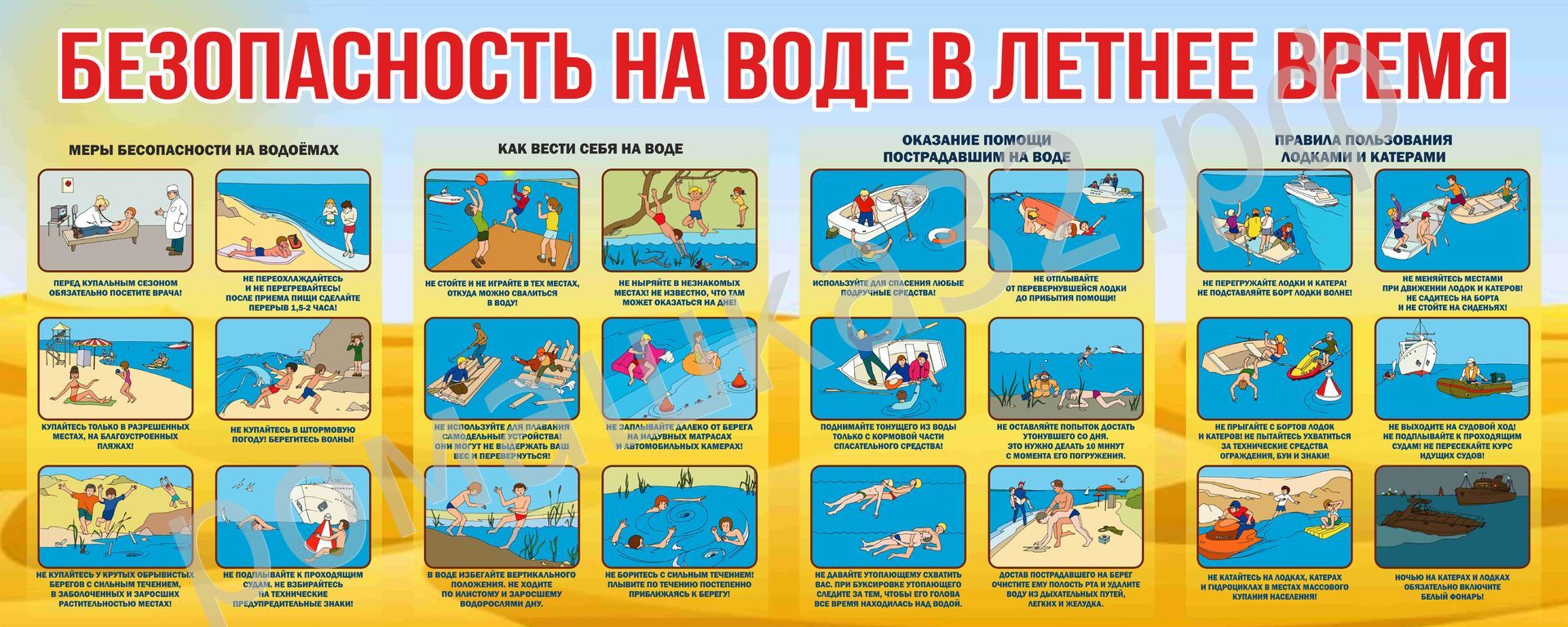 Соучредители газеты «Мухановские вести»: Администрация сельского поселения Муханово муниципального района Кинель-Черкасский Самарской области, Собрание представителей сельского поселения Муханово муниципального района Кинель-Черкасский Самарской области.Издатель Администрация сельского поселения Мухановомуниципального района Кинель-Черкасский Самарской областиГлавный редактор Калинчева Евгения БорисовнаАдрес редакции: Самарская обл., Кинель-Черкасский р-н, с. Муханово, ул. Школьная, 1В. тел.:2-33-48 Газета выпускается не реже одного раза в месяц.Газета распространяется бесплатно.  Тираж газеты 110№ 20 (540) от 24.05.2023№ п/пНаименование цели, задачи, основного мероприятияОтветственные исполнители (соисполнители) основного мероприятияСрок реализацииФорма бюджетных ассигнованийОбъем финансирования по годам, тыс. рублей Объем финансирования по годам, тыс. рублей Объем финансирования по годам, тыс. рублей Объем финансирования по годам, тыс. рублей Объем финансирования по годам, тыс. рублей Объем финансирования по годам, тыс. рублей Объем финансирования по годам, тыс. рублей Объем финансирования по годам, тыс. рублей Объем финансирования по годам, тыс. рублей Объем финансирования по годам, тыс. рублей Объем финансирования по годам, тыс. рублей Источники финансированияИсточники финансированияИсточники финансированияОжидаемый результатОжидаемый результат№ п/пНаименование цели, задачи, основного мероприятияОтветственные исполнители (соисполнители) основного мероприятияСрок реализацииФорма бюджетных ассигнований2018 2019 2020 2021202220232024202520262026ВсегоЦель. Выполнение мероприятий комплексного благоустройства сельского поселения, с целью создания наилучших социально-бытовых условий проживания населенияЦель. Выполнение мероприятий комплексного благоустройства сельского поселения, с целью создания наилучших социально-бытовых условий проживания населенияЦель. Выполнение мероприятий комплексного благоустройства сельского поселения, с целью создания наилучших социально-бытовых условий проживания населенияЦель. Выполнение мероприятий комплексного благоустройства сельского поселения, с целью создания наилучших социально-бытовых условий проживания населенияЦель. Выполнение мероприятий комплексного благоустройства сельского поселения, с целью создания наилучших социально-бытовых условий проживания населенияЦель. Выполнение мероприятий комплексного благоустройства сельского поселения, с целью создания наилучших социально-бытовых условий проживания населенияЦель. Выполнение мероприятий комплексного благоустройства сельского поселения, с целью создания наилучших социально-бытовых условий проживания населенияЦель. Выполнение мероприятий комплексного благоустройства сельского поселения, с целью создания наилучших социально-бытовых условий проживания населенияЦель. Выполнение мероприятий комплексного благоустройства сельского поселения, с целью создания наилучших социально-бытовых условий проживания населенияЦель. Выполнение мероприятий комплексного благоустройства сельского поселения, с целью создания наилучших социально-бытовых условий проживания населенияЦель. Выполнение мероприятий комплексного благоустройства сельского поселения, с целью создания наилучших социально-бытовых условий проживания населенияЗадача 1. Приведение в качественное состояние элементов благоустройства населенных пунктовЗадача 1. Приведение в качественное состояние элементов благоустройства населенных пунктовЗадача 1. Приведение в качественное состояние элементов благоустройства населенных пунктовЗадача 1. Приведение в качественное состояние элементов благоустройства населенных пунктовЗадача 1. Приведение в качественное состояние элементов благоустройства населенных пунктовЗадача 1. Приведение в качественное состояние элементов благоустройства населенных пунктовЗадача 1. Приведение в качественное состояние элементов благоустройства населенных пунктовЗадача 1. Приведение в качественное состояние элементов благоустройства населенных пунктовЗадача 1. Приведение в качественное состояние элементов благоустройства населенных пунктовЗадача 1. Приведение в качественное состояние элементов благоустройства населенных пунктовЗадача 1. Приведение в качественное состояние элементов благоустройства населенных пунктов1.11.Оплата за электрическую энергию, ремонт и техническое обслуживание, поставка электротехнической продукцииАдминистрация поселения Муханово2018-2026 годыИные закупки товаров, работ и услуг для обеспечения государственных (муниципальных) нуждУплата налогов, сборов и иных платежей231,0231,050,0212,130,030,0100,0139,70,3273,8255,4261,0261,0150,0881,00,3Средства из областного бюджета – всего:в т.ч., за счёт стимулирующих субсидийСредства из бюджета районаСредства из бюджета поселенияСредства из бюджета поселенияСредства из областного бюджета – всего:в т.ч., за счёт стимулирующих субсидийСредства из бюджета районаСредства из бюджета поселенияСредства из бюджета поселенияСредства из областного бюджета – всего:в т.ч., за счёт стимулирующих субсидийСредства из бюджета районаСредства из бюджета поселенияСредства из бюджета поселенияСоздание условий освещений улиц в вечернее времяСоздание условий освещений улиц в вечернее время1.22.Содержание мест захоронения Администрация поселения Муханово2018-2026 годыИные закупки товаров, работ и услуг для обеспечения государственных (муниципальных) нуждУплата налогов, сборов и иных платежей40,01,040,01,040,01,040,01,040,01,0Средства из бюджета поселенияСредства из бюджета поселенияСредства из бюджета поселенияСредства из бюджета поселенияПовышение уровня эстетики поселения1.35. Содержание военно-исторических мемориальных комплексов (памятников), территорий захоронения участников Великой Отечественной войныАдминистрация поселения Муханово2019-2026 годыИные межбюджетные трансферты54,154,154,154,154,1Средства из бюджета поселенияСредства из бюджета поселенияПовышение уровня эстетики поселения1.46. Установка детской игровой площадкиАдминистрация поселения МухановоПовышение уровня эстетики поселенияЗадача 2. Улучшение санитарного и экологического состояния поселенияЗадача 2. Улучшение санитарного и экологического состояния поселенияЗадача 2. Улучшение санитарного и экологического состояния поселенияЗадача 2. Улучшение санитарного и экологического состояния поселенияЗадача 2. Улучшение санитарного и экологического состояния поселенияЗадача 2. Улучшение санитарного и экологического состояния поселенияЗадача 2. Улучшение санитарного и экологического состояния поселенияЗадача 2. Улучшение санитарного и экологического состояния поселенияЗадача 2. Улучшение санитарного и экологического состояния поселенияЗадача 2. Улучшение санитарного и экологического состояния поселенияЗадача 2. Улучшение санитарного и экологического состояния поселения2.13.Организация сбора и вывоза ТБО, мусораАдминистрация поселения Муханово2018-2026 годыИные закупки товаров, работ и услуг для обеспечения государственных (муниципальных) нужд100,0100,0100,0100,0Средства из бюджета поселенияСредства из бюджета поселенияСредства из бюджета поселенияПовышение уровня эстетики поселения2.24.Прочие мероприятия по благоустройствуАдминистрация поселения Муханово2018-2026 годыИные закупки товаров, работ и услуг для обеспечения государственных (муниципальных) нужд287,7287,7105,7320,0320,0455,71915,6883,72 586,81205,0607,7607,77152,5607,7607,77152,5607,7607,77152,5607,7607,77152,5Средства из областного бюджета – всего:в т.ч., за счёт стимулирующих субсидийСредства из бюджета поселенияСредства из областного бюджета – всего:в т.ч., за счёт стимулирующих субсидийСредства из бюджета поселенияПовышение уровня эстетики поселенияЗадача 3. Реализация мероприятий, имеющих приоритетное значение для жителей сельского поселения.Задача 3. Реализация мероприятий, имеющих приоритетное значение для жителей сельского поселения.Задача 3. Реализация мероприятий, имеющих приоритетное значение для жителей сельского поселения.Задача 3. Реализация мероприятий, имеющих приоритетное значение для жителей сельского поселения.Задача 3. Реализация мероприятий, имеющих приоритетное значение для жителей сельского поселения.Задача 3. Реализация мероприятий, имеющих приоритетное значение для жителей сельского поселения.Задача 3. Реализация мероприятий, имеющих приоритетное значение для жителей сельского поселения.Задача 3. Реализация мероприятий, имеющих приоритетное значение для жителей сельского поселения.Задача 3. Реализация мероприятий, имеющих приоритетное значение для жителей сельского поселения.Задача 3. Реализация мероприятий, имеющих приоритетное значение для жителей сельского поселения.Задача 3. Реализация мероприятий, имеющих приоритетное значение для жителей сельского поселения.Задача 3. Реализация мероприятий, имеющих приоритетное значение для жителей сельского поселения.Задача 3. Реализация мероприятий, имеющих приоритетное значение для жителей сельского поселения.Задача 3. Реализация мероприятий, имеющих приоритетное значение для жителей сельского поселения.Задача 3. Реализация мероприятий, имеющих приоритетное значение для жителей сельского поселения.Задача 3. Реализация мероприятий, имеющих приоритетное значение для жителей сельского поселения.Задача 3. Реализация мероприятий, имеющих приоритетное значение для жителей сельского поселения.Задача 3. Реализация мероприятий, имеющих приоритетное значение для жителей сельского поселения.Задача 3. Реализация мероприятий, имеющих приоритетное значение для жителей сельского поселения.Задача 3. Реализация мероприятий, имеющих приоритетное значение для жителей сельского поселения.Задача 3. Реализация мероприятий, имеющих приоритетное значение для жителей сельского поселения.3.17.Инициативный проект «Благоустройство детской игровой площадки в деревне Федоровка»Администрация поселения Муханово2022 годИные закупки товаров, работ и услуг для обеспечения государственных (муниципальных) нужд50,050,050,050,050,0Средства из бюджета поселенияСредства из бюджета поселенияРеализация инициативных проектов3.28.Инициативный проект «Благоустройство детской площадки по улице Садовая в селе Муханово»Администрация поселения Муханово2023 годИные закупки товаров, работ и услуг для обеспечения государственных (муниципальных) нужд59,01,059,01,059,01,059,01,059,01,0Средства из бюджета поселенияСредства инициативных платежейСредства из бюджета поселенияСредства инициативных платежейРеализация инициативных проектовИТОГО1026,51046,72243,51139,12636,81265,00,00,00,09 357,69 357,69 357,69 357,6№ п/пНаименование цели, задачи, основных мероприятийОтветственные исполнители (соисполнители) основных мероприятийСрок реализацииФорма бюджетных ассигнованийОбъем финансирования по годам, тыс. рублейОбъем финансирования по годам, тыс. рублейОбъем финансирования по годам, тыс. рублейОбъем финансирования по годам, тыс. рублейОбъем финансирования по годам, тыс. рублейОбъем финансирования по годам, тыс. рублейОбъем финансирования по годам, тыс. рублейОбъем финансирования по годам, тыс. рублейОбъем финансирования по годам, тыс. рублейОбъем финансирования по годам, тыс. рублейОбъем финансирования по годам, тыс. рублейОбъем финансирования по годам, тыс. рублейОбъем финансирования по годам, тыс. рублейИсточники финансированияОжидаемый результат№ п/пНаименование цели, задачи, основных мероприятийОтветственные исполнители (соисполнители) основных мероприятийСрок реализацииФорма бюджетных ассигнований201720182019202020212022202320242025202620272028ВсегоИсточники финансированияОжидаемый результатЦель. Повышение эффективности управления имуществом, его использования и распоряжения земельными участками сельского поселения МухановоЦель. Повышение эффективности управления имуществом, его использования и распоряжения земельными участками сельского поселения МухановоЦель. Повышение эффективности управления имуществом, его использования и распоряжения земельными участками сельского поселения МухановоЦель. Повышение эффективности управления имуществом, его использования и распоряжения земельными участками сельского поселения МухановоЦель. Повышение эффективности управления имуществом, его использования и распоряжения земельными участками сельского поселения МухановоЦель. Повышение эффективности управления имуществом, его использования и распоряжения земельными участками сельского поселения МухановоЦель. Повышение эффективности управления имуществом, его использования и распоряжения земельными участками сельского поселения МухановоЦель. Повышение эффективности управления имуществом, его использования и распоряжения земельными участками сельского поселения МухановоЦель. Повышение эффективности управления имуществом, его использования и распоряжения земельными участками сельского поселения МухановоЦель. Повышение эффективности управления имуществом, его использования и распоряжения земельными участками сельского поселения МухановоЦель. Повышение эффективности управления имуществом, его использования и распоряжения земельными участками сельского поселения МухановоЦель. Повышение эффективности управления имуществом, его использования и распоряжения земельными участками сельского поселения МухановоЦель. Повышение эффективности управления имуществом, его использования и распоряжения земельными участками сельского поселения МухановоЦель. Повышение эффективности управления имуществом, его использования и распоряжения земельными участками сельского поселения МухановоЦель. Повышение эффективности управления имуществом, его использования и распоряжения земельными участками сельского поселения МухановоЦель. Повышение эффективности управления имуществом, его использования и распоряжения земельными участками сельского поселения МухановоЦель. Повышение эффективности управления имуществом, его использования и распоряжения земельными участками сельского поселения МухановоЦель. Повышение эффективности управления имуществом, его использования и распоряжения земельными участками сельского поселения МухановоЦель. Повышение эффективности управления имуществом, его использования и распоряжения земельными участками сельского поселения МухановоЦель. Повышение эффективности управления имуществом, его использования и распоряжения земельными участками сельского поселения МухановоЗадачи. Обеспечение увеличения поступлений в бюджет поселения от использования и распоряжения муниципальным имуществом. Усиление контроля за эффективностью использования муниципального имущества и земельных участков Задачи. Обеспечение увеличения поступлений в бюджет поселения от использования и распоряжения муниципальным имуществом. Усиление контроля за эффективностью использования муниципального имущества и земельных участков Задачи. Обеспечение увеличения поступлений в бюджет поселения от использования и распоряжения муниципальным имуществом. Усиление контроля за эффективностью использования муниципального имущества и земельных участков Задачи. Обеспечение увеличения поступлений в бюджет поселения от использования и распоряжения муниципальным имуществом. Усиление контроля за эффективностью использования муниципального имущества и земельных участков Задачи. Обеспечение увеличения поступлений в бюджет поселения от использования и распоряжения муниципальным имуществом. Усиление контроля за эффективностью использования муниципального имущества и земельных участков Задачи. Обеспечение увеличения поступлений в бюджет поселения от использования и распоряжения муниципальным имуществом. Усиление контроля за эффективностью использования муниципального имущества и земельных участков Задачи. Обеспечение увеличения поступлений в бюджет поселения от использования и распоряжения муниципальным имуществом. Усиление контроля за эффективностью использования муниципального имущества и земельных участков Задачи. Обеспечение увеличения поступлений в бюджет поселения от использования и распоряжения муниципальным имуществом. Усиление контроля за эффективностью использования муниципального имущества и земельных участков Задачи. Обеспечение увеличения поступлений в бюджет поселения от использования и распоряжения муниципальным имуществом. Усиление контроля за эффективностью использования муниципального имущества и земельных участков Задачи. Обеспечение увеличения поступлений в бюджет поселения от использования и распоряжения муниципальным имуществом. Усиление контроля за эффективностью использования муниципального имущества и земельных участков Задачи. Обеспечение увеличения поступлений в бюджет поселения от использования и распоряжения муниципальным имуществом. Усиление контроля за эффективностью использования муниципального имущества и земельных участков Задачи. Обеспечение увеличения поступлений в бюджет поселения от использования и распоряжения муниципальным имуществом. Усиление контроля за эффективностью использования муниципального имущества и земельных участков Задачи. Обеспечение увеличения поступлений в бюджет поселения от использования и распоряжения муниципальным имуществом. Усиление контроля за эффективностью использования муниципального имущества и земельных участков Задачи. Обеспечение увеличения поступлений в бюджет поселения от использования и распоряжения муниципальным имуществом. Усиление контроля за эффективностью использования муниципального имущества и земельных участков Задачи. Обеспечение увеличения поступлений в бюджет поселения от использования и распоряжения муниципальным имуществом. Усиление контроля за эффективностью использования муниципального имущества и земельных участков Задачи. Обеспечение увеличения поступлений в бюджет поселения от использования и распоряжения муниципальным имуществом. Усиление контроля за эффективностью использования муниципального имущества и земельных участков Задачи. Обеспечение увеличения поступлений в бюджет поселения от использования и распоряжения муниципальным имуществом. Усиление контроля за эффективностью использования муниципального имущества и земельных участков Задачи. Обеспечение увеличения поступлений в бюджет поселения от использования и распоряжения муниципальным имуществом. Усиление контроля за эффективностью использования муниципального имущества и земельных участков Задачи. Обеспечение увеличения поступлений в бюджет поселения от использования и распоряжения муниципальным имуществом. Усиление контроля за эффективностью использования муниципального имущества и земельных участков Задачи. Обеспечение увеличения поступлений в бюджет поселения от использования и распоряжения муниципальным имуществом. Усиление контроля за эффективностью использования муниципального имущества и земельных участков 1.11.Оценка имущества, подготовка документации для проведения торгов на право заключения различного вида договоровАдминистрация сельского поселения Муханово2018-2028Иные закупки товаров, работ и услуг для обеспечения государственных (муниципальных) нужд4,012,0 4,54,55,075,775,775,7257,1Средства из бюджета поселения Повышение эффективности управления муниципальной собственностью сельского поселения, с одновременным увеличением размера доходов бюджета, получаемых в результате аренды и приватизации муниципального имущества1.22.Межевание земельных участков, подготовка землеустроительной документацииАдминистрация сельского поселения Муханово2017-2028Иные закупки товаров, работ и услуг для обеспечения государственных (муниципальных) нужд48,528,076,5Средства из бюджета поселенияПолучение технической документации для регистрации права собственности сельского поселения на объекты недвижимости и земельные участки1.33.Прочие расходыАдминистрация сельского поселения Муханово2017-2028Иные закупки товаров, работ и услуг для обеспечения государственных (муниципальных) нужд52,052,0Средства из бюджета поселенияПовышение эффективности управления муниципальной собственностью сельского поселения, с одновременным увеличением размера доходов бюджета, получаемых в результате аренды и приватизации муниципального имуществаЗадача 2. Организация межбюджетных отношений, способствующих обеспечению устойчивого исполнения расходных обязательств сельского поселения МухановоЗадача 2. Организация межбюджетных отношений, способствующих обеспечению устойчивого исполнения расходных обязательств сельского поселения МухановоЗадача 2. Организация межбюджетных отношений, способствующих обеспечению устойчивого исполнения расходных обязательств сельского поселения МухановоЗадача 2. Организация межбюджетных отношений, способствующих обеспечению устойчивого исполнения расходных обязательств сельского поселения МухановоЗадача 2. Организация межбюджетных отношений, способствующих обеспечению устойчивого исполнения расходных обязательств сельского поселения МухановоЗадача 2. Организация межбюджетных отношений, способствующих обеспечению устойчивого исполнения расходных обязательств сельского поселения МухановоЗадача 2. Организация межбюджетных отношений, способствующих обеспечению устойчивого исполнения расходных обязательств сельского поселения МухановоЗадача 2. Организация межбюджетных отношений, способствующих обеспечению устойчивого исполнения расходных обязательств сельского поселения МухановоЗадача 2. Организация межбюджетных отношений, способствующих обеспечению устойчивого исполнения расходных обязательств сельского поселения МухановоЗадача 2. Организация межбюджетных отношений, способствующих обеспечению устойчивого исполнения расходных обязательств сельского поселения МухановоЗадача 2. Организация межбюджетных отношений, способствующих обеспечению устойчивого исполнения расходных обязательств сельского поселения МухановоЗадача 2. Организация межбюджетных отношений, способствующих обеспечению устойчивого исполнения расходных обязательств сельского поселения МухановоЗадача 2. Организация межбюджетных отношений, способствующих обеспечению устойчивого исполнения расходных обязательств сельского поселения МухановоЗадача 2. Организация межбюджетных отношений, способствующих обеспечению устойчивого исполнения расходных обязательств сельского поселения МухановоЗадача 2. Организация межбюджетных отношений, способствующих обеспечению устойчивого исполнения расходных обязательств сельского поселения МухановоЗадача 2. Организация межбюджетных отношений, способствующих обеспечению устойчивого исполнения расходных обязательств сельского поселения МухановоЗадача 2. Организация межбюджетных отношений, способствующих обеспечению устойчивого исполнения расходных обязательств сельского поселения МухановоЗадача 2. Организация межбюджетных отношений, способствующих обеспечению устойчивого исполнения расходных обязательств сельского поселения МухановоЗадача 2. Организация межбюджетных отношений, способствующих обеспечению устойчивого исполнения расходных обязательств сельского поселения МухановоЗадача 2. Организация межбюджетных отношений, способствующих обеспечению устойчивого исполнения расходных обязательств сельского поселения Муханово2.14.Предоставление иных межбюджетных трансфертов бюджету муниципального района из бюджета сельского поселенияАдминистрация сельского поселения Муханово2017-2028Иные межбюджетные трансферты75,775,775,775,775,775,775,775,775,7681,3Средства из бюджета поселенияОрганизация межбюджетных отношений, способствующих обеспечению устойчивого исполнения расходных обязательств сельского поселения МухановоИтого:124,279,7115,780,280,275,7132,775,775,775,775,775,71066,9№ п/пНаименование цели, задачи, основного мероприятияОтветственные исполнители (соисполнители) основного мероприятияСрок реализацииФорма бюджетных ассигнованийОбъем финансирования по годам, тыс. рублей Объем финансирования по годам, тыс. рублей Объем финансирования по годам, тыс. рублей Объем финансирования по годам, тыс. рублей Объем финансирования по годам, тыс. рублей Объем финансирования по годам, тыс. рублей Объем финансирования по годам, тыс. рублей Объем финансирования по годам, тыс. рублей Объем финансирования по годам, тыс. рублей Объем финансирования по годам, тыс. рублей Источники финансированияИсточники финансированияИсточники финансированияИсточники финансированияОжидаемый результат№ п/пНаименование цели, задачи, основного мероприятияОтветственные исполнители (соисполнители) основного мероприятияСрок реализацииФорма бюджетных ассигнований201820192020202120222023202420252026ВсегоЦель. Повышение эффективности муниципальной политики в сфере культуры, молодежной политики и спорта на территории сельского поселения, создание благоприятных условий для их устойчивого развитияЦель. Повышение эффективности муниципальной политики в сфере культуры, молодежной политики и спорта на территории сельского поселения, создание благоприятных условий для их устойчивого развитияЦель. Повышение эффективности муниципальной политики в сфере культуры, молодежной политики и спорта на территории сельского поселения, создание благоприятных условий для их устойчивого развитияЦель. Повышение эффективности муниципальной политики в сфере культуры, молодежной политики и спорта на территории сельского поселения, создание благоприятных условий для их устойчивого развитияЦель. Повышение эффективности муниципальной политики в сфере культуры, молодежной политики и спорта на территории сельского поселения, создание благоприятных условий для их устойчивого развитияЦель. Повышение эффективности муниципальной политики в сфере культуры, молодежной политики и спорта на территории сельского поселения, создание благоприятных условий для их устойчивого развитияЦель. Повышение эффективности муниципальной политики в сфере культуры, молодежной политики и спорта на территории сельского поселения, создание благоприятных условий для их устойчивого развитияЦель. Повышение эффективности муниципальной политики в сфере культуры, молодежной политики и спорта на территории сельского поселения, создание благоприятных условий для их устойчивого развитияЦель. Повышение эффективности муниципальной политики в сфере культуры, молодежной политики и спорта на территории сельского поселения, создание благоприятных условий для их устойчивого развитияЦель. Повышение эффективности муниципальной политики в сфере культуры, молодежной политики и спорта на территории сельского поселения, создание благоприятных условий для их устойчивого развитияЦель. Повышение эффективности муниципальной политики в сфере культуры, молодежной политики и спорта на территории сельского поселения, создание благоприятных условий для их устойчивого развитияЦель. Повышение эффективности муниципальной политики в сфере культуры, молодежной политики и спорта на территории сельского поселения, создание благоприятных условий для их устойчивого развитияЦель. Повышение эффективности муниципальной политики в сфере культуры, молодежной политики и спорта на территории сельского поселения, создание благоприятных условий для их устойчивого развитияЦель. Повышение эффективности муниципальной политики в сфере культуры, молодежной политики и спорта на территории сельского поселения, создание благоприятных условий для их устойчивого развитияЦель. Повышение эффективности муниципальной политики в сфере культуры, молодежной политики и спорта на территории сельского поселения, создание благоприятных условий для их устойчивого развитияЦель. Повышение эффективности муниципальной политики в сфере культуры, молодежной политики и спорта на территории сельского поселения, создание благоприятных условий для их устойчивого развитияЦель. Повышение эффективности муниципальной политики в сфере культуры, молодежной политики и спорта на территории сельского поселения, создание благоприятных условий для их устойчивого развитияЦель. Повышение эффективности муниципальной политики в сфере культуры, молодежной политики и спорта на территории сельского поселения, создание благоприятных условий для их устойчивого развитияЦель. Повышение эффективности муниципальной политики в сфере культуры, молодежной политики и спорта на территории сельского поселения, создание благоприятных условий для их устойчивого развитияЦель. Повышение эффективности муниципальной политики в сфере культуры, молодежной политики и спорта на территории сельского поселения, создание благоприятных условий для их устойчивого развитияЗадача 1. Обеспечение доступа граждан к культурным ценностям и участию в культурной жизни, реализация творческого потенциала населения, повышение качества муниципальных услуг, предоставляемых в этой областиЗадача 1. Обеспечение доступа граждан к культурным ценностям и участию в культурной жизни, реализация творческого потенциала населения, повышение качества муниципальных услуг, предоставляемых в этой областиЗадача 1. Обеспечение доступа граждан к культурным ценностям и участию в культурной жизни, реализация творческого потенциала населения, повышение качества муниципальных услуг, предоставляемых в этой областиЗадача 1. Обеспечение доступа граждан к культурным ценностям и участию в культурной жизни, реализация творческого потенциала населения, повышение качества муниципальных услуг, предоставляемых в этой областиЗадача 1. Обеспечение доступа граждан к культурным ценностям и участию в культурной жизни, реализация творческого потенциала населения, повышение качества муниципальных услуг, предоставляемых в этой областиЗадача 1. Обеспечение доступа граждан к культурным ценностям и участию в культурной жизни, реализация творческого потенциала населения, повышение качества муниципальных услуг, предоставляемых в этой областиЗадача 1. Обеспечение доступа граждан к культурным ценностям и участию в культурной жизни, реализация творческого потенциала населения, повышение качества муниципальных услуг, предоставляемых в этой областиЗадача 1. Обеспечение доступа граждан к культурным ценностям и участию в культурной жизни, реализация творческого потенциала населения, повышение качества муниципальных услуг, предоставляемых в этой областиЗадача 1. Обеспечение доступа граждан к культурным ценностям и участию в культурной жизни, реализация творческого потенциала населения, повышение качества муниципальных услуг, предоставляемых в этой областиЗадача 1. Обеспечение доступа граждан к культурным ценностям и участию в культурной жизни, реализация творческого потенциала населения, повышение качества муниципальных услуг, предоставляемых в этой областиЗадача 1. Обеспечение доступа граждан к культурным ценностям и участию в культурной жизни, реализация творческого потенциала населения, повышение качества муниципальных услуг, предоставляемых в этой областиЗадача 1. Обеспечение доступа граждан к культурным ценностям и участию в культурной жизни, реализация творческого потенциала населения, повышение качества муниципальных услуг, предоставляемых в этой областиЗадача 1. Обеспечение доступа граждан к культурным ценностям и участию в культурной жизни, реализация творческого потенциала населения, повышение качества муниципальных услуг, предоставляемых в этой областиЗадача 1. Обеспечение доступа граждан к культурным ценностям и участию в культурной жизни, реализация творческого потенциала населения, повышение качества муниципальных услуг, предоставляемых в этой областиЗадача 1. Обеспечение доступа граждан к культурным ценностям и участию в культурной жизни, реализация творческого потенциала населения, повышение качества муниципальных услуг, предоставляемых в этой областиЗадача 1. Обеспечение доступа граждан к культурным ценностям и участию в культурной жизни, реализация творческого потенциала населения, повышение качества муниципальных услуг, предоставляемых в этой областиЗадача 1. Обеспечение доступа граждан к культурным ценностям и участию в культурной жизни, реализация творческого потенциала населения, повышение качества муниципальных услуг, предоставляемых в этой областиЗадача 1. Обеспечение доступа граждан к культурным ценностям и участию в культурной жизни, реализация творческого потенциала населения, повышение качества муниципальных услуг, предоставляемых в этой областиЗадача 1. Обеспечение доступа граждан к культурным ценностям и участию в культурной жизни, реализация творческого потенциала населения, повышение качества муниципальных услуг, предоставляемых в этой областиЗадача 1. Обеспечение доступа граждан к культурным ценностям и участию в культурной жизни, реализация творческого потенциала населения, повышение качества муниципальных услуг, предоставляемых в этой области1.11.Создание условий для организации досуга и обеспечения жителей поселения услугами организации культурыАдминистрация поселения Муханово2018-2026 годыСубсидии бюджетным учреждениям905,1905,1200,01121,71254,61254,6300,0978,31800,0748,31195,01404,51357,31 586,22933,9942,01062,6906,61198,92105,52159,72159,76700,913 139,92159,72159,76700,913 139,9Средства из областного бюджета – всего:в т.ч., за счёт стимулирующих субсидийСредства из бюджета районаСредства из бюджета поселенияСоздание благоприятных условий для творческой деятельностиСоздание благоприятных условий для творческой деятельностиСоздание благоприятных условий для творческой деятельности1.24.Ремонт культурно досугового учрежденияАдминистрация поселения Муханово2022 -2023 годыСубсидии бюджетным учреждениям1199,050,01249,01249,0Средства из бюджета поселенияСоздание благоприятных условий для творческой деятельностиСоздание благоприятных условий для творческой деятельностиСоздание благоприятных условий для творческой деятельности1.35.Приобретение музыкального оборудования и мебелиАдминистрация поселения Муханово2023Субсидии бюджетным учреждениям200,0200,0200,0Средства из бюджета поселенияСоздание благоприятных условий для творческой деятельностиСоздание благоприятных условий для творческой деятельностиСоздание благоприятных условий для творческой деятельностиЗадача 2. Обеспечение возможностей для жителей сельского поселения заниматься физической культурой и массовым спортом, вести здоровый образ жизниЗадача 2. Обеспечение возможностей для жителей сельского поселения заниматься физической культурой и массовым спортом, вести здоровый образ жизниЗадача 2. Обеспечение возможностей для жителей сельского поселения заниматься физической культурой и массовым спортом, вести здоровый образ жизниЗадача 2. Обеспечение возможностей для жителей сельского поселения заниматься физической культурой и массовым спортом, вести здоровый образ жизниЗадача 2. Обеспечение возможностей для жителей сельского поселения заниматься физической культурой и массовым спортом, вести здоровый образ жизниЗадача 2. Обеспечение возможностей для жителей сельского поселения заниматься физической культурой и массовым спортом, вести здоровый образ жизниЗадача 2. Обеспечение возможностей для жителей сельского поселения заниматься физической культурой и массовым спортом, вести здоровый образ жизниЗадача 2. Обеспечение возможностей для жителей сельского поселения заниматься физической культурой и массовым спортом, вести здоровый образ жизниЗадача 2. Обеспечение возможностей для жителей сельского поселения заниматься физической культурой и массовым спортом, вести здоровый образ жизниЗадача 2. Обеспечение возможностей для жителей сельского поселения заниматься физической культурой и массовым спортом, вести здоровый образ жизниЗадача 2. Обеспечение возможностей для жителей сельского поселения заниматься физической культурой и массовым спортом, вести здоровый образ жизниЗадача 2. Обеспечение возможностей для жителей сельского поселения заниматься физической культурой и массовым спортом, вести здоровый образ жизниЗадача 2. Обеспечение возможностей для жителей сельского поселения заниматься физической культурой и массовым спортом, вести здоровый образ жизниЗадача 2. Обеспечение возможностей для жителей сельского поселения заниматься физической культурой и массовым спортом, вести здоровый образ жизниЗадача 2. Обеспечение возможностей для жителей сельского поселения заниматься физической культурой и массовым спортом, вести здоровый образ жизниЗадача 2. Обеспечение возможностей для жителей сельского поселения заниматься физической культурой и массовым спортом, вести здоровый образ жизниЗадача 2. Обеспечение возможностей для жителей сельского поселения заниматься физической культурой и массовым спортом, вести здоровый образ жизниЗадача 2. Обеспечение возможностей для жителей сельского поселения заниматься физической культурой и массовым спортом, вести здоровый образ жизниЗадача 2. Обеспечение возможностей для жителей сельского поселения заниматься физической культурой и массовым спортом, вести здоровый образ жизниЗадача 2. Обеспечение возможностей для жителей сельского поселения заниматься физической культурой и массовым спортом, вести здоровый образ жизни2.12.Приобретение спортивного инвентаряАдминистрация поселения Муханово2018-2026 годыУвеличение числа проводимых спортивных мероприятий на территории сельского поселения2.23.Мероприятия в области физической культуры и спортаАдминистрация поселения Муханово2018-2026 годыУвеличение числа проводимых спортивных мероприятий на территории сельского поселенияИТОГО2226,82532,92548,32599,54 142,53183,92004,62105,52105,523 449,5№ п/пНаименование цели, задачи, основного мероприятияОтветственные исполнители (соисполнители) основного мероприятияСрок реализацииФорма бюджетных ассигнованийОбъем финансирования по годам, тыс. рублей Объем финансирования по годам, тыс. рублей Объем финансирования по годам, тыс. рублей Объем финансирования по годам, тыс. рублей Объем финансирования по годам, тыс. рублей Объем финансирования по годам, тыс. рублей Объем финансирования по годам, тыс. рублей Объем финансирования по годам, тыс. рублей Объем финансирования по годам, тыс. рублей Объем финансирования по годам, тыс. рублей Объем финансирования по годам, тыс. рублей Объем финансирования по годам, тыс. рублей Источники финансированияОжидаемый результат№ п/пНаименование цели, задачи, основного мероприятияОтветственные исполнители (соисполнители) основного мероприятияСрок реализацииФорма бюджетных ассигнований20192020202120222023202420252026202720272027ВсегоИсточники финансированияОжидаемый результатЦель. Повышение уровня защиты населения и территорий сельского поселения Муханово от пожаров и чрезвычайных ситуаций природного и техногенного характера, уменьшение количества пожаров, снижение рисков возникновения и смягчение последствий чрезвычайных ситуацийЦель. Повышение уровня защиты населения и территорий сельского поселения Муханово от пожаров и чрезвычайных ситуаций природного и техногенного характера, уменьшение количества пожаров, снижение рисков возникновения и смягчение последствий чрезвычайных ситуацийЦель. Повышение уровня защиты населения и территорий сельского поселения Муханово от пожаров и чрезвычайных ситуаций природного и техногенного характера, уменьшение количества пожаров, снижение рисков возникновения и смягчение последствий чрезвычайных ситуацийЦель. Повышение уровня защиты населения и территорий сельского поселения Муханово от пожаров и чрезвычайных ситуаций природного и техногенного характера, уменьшение количества пожаров, снижение рисков возникновения и смягчение последствий чрезвычайных ситуацийЦель. Повышение уровня защиты населения и территорий сельского поселения Муханово от пожаров и чрезвычайных ситуаций природного и техногенного характера, уменьшение количества пожаров, снижение рисков возникновения и смягчение последствий чрезвычайных ситуацийЦель. Повышение уровня защиты населения и территорий сельского поселения Муханово от пожаров и чрезвычайных ситуаций природного и техногенного характера, уменьшение количества пожаров, снижение рисков возникновения и смягчение последствий чрезвычайных ситуацийЦель. Повышение уровня защиты населения и территорий сельского поселения Муханово от пожаров и чрезвычайных ситуаций природного и техногенного характера, уменьшение количества пожаров, снижение рисков возникновения и смягчение последствий чрезвычайных ситуацийЦель. Повышение уровня защиты населения и территорий сельского поселения Муханово от пожаров и чрезвычайных ситуаций природного и техногенного характера, уменьшение количества пожаров, снижение рисков возникновения и смягчение последствий чрезвычайных ситуацийЦель. Повышение уровня защиты населения и территорий сельского поселения Муханово от пожаров и чрезвычайных ситуаций природного и техногенного характера, уменьшение количества пожаров, снижение рисков возникновения и смягчение последствий чрезвычайных ситуацийЦель. Повышение уровня защиты населения и территорий сельского поселения Муханово от пожаров и чрезвычайных ситуаций природного и техногенного характера, уменьшение количества пожаров, снижение рисков возникновения и смягчение последствий чрезвычайных ситуацийЦель. Повышение уровня защиты населения и территорий сельского поселения Муханово от пожаров и чрезвычайных ситуаций природного и техногенного характера, уменьшение количества пожаров, снижение рисков возникновения и смягчение последствий чрезвычайных ситуацийЦель. Повышение уровня защиты населения и территорий сельского поселения Муханово от пожаров и чрезвычайных ситуаций природного и техногенного характера, уменьшение количества пожаров, снижение рисков возникновения и смягчение последствий чрезвычайных ситуацийЦель. Повышение уровня защиты населения и территорий сельского поселения Муханово от пожаров и чрезвычайных ситуаций природного и техногенного характера, уменьшение количества пожаров, снижение рисков возникновения и смягчение последствий чрезвычайных ситуацийЦель. Повышение уровня защиты населения и территорий сельского поселения Муханово от пожаров и чрезвычайных ситуаций природного и техногенного характера, уменьшение количества пожаров, снижение рисков возникновения и смягчение последствий чрезвычайных ситуацийЦель. Повышение уровня защиты населения и территорий сельского поселения Муханово от пожаров и чрезвычайных ситуаций природного и техногенного характера, уменьшение количества пожаров, снижение рисков возникновения и смягчение последствий чрезвычайных ситуацийЦель. Повышение уровня защиты населения и территорий сельского поселения Муханово от пожаров и чрезвычайных ситуаций природного и техногенного характера, уменьшение количества пожаров, снижение рисков возникновения и смягчение последствий чрезвычайных ситуацийЦель. Повышение уровня защиты населения и территорий сельского поселения Муханово от пожаров и чрезвычайных ситуаций природного и техногенного характера, уменьшение количества пожаров, снижение рисков возникновения и смягчение последствий чрезвычайных ситуацийЦель. Повышение уровня защиты населения и территорий сельского поселения Муханово от пожаров и чрезвычайных ситуаций природного и техногенного характера, уменьшение количества пожаров, снижение рисков возникновения и смягчение последствий чрезвычайных ситуацийЦель. Повышение уровня защиты населения и территорий сельского поселения Муханово от пожаров и чрезвычайных ситуаций природного и техногенного характера, уменьшение количества пожаров, снижение рисков возникновения и смягчение последствий чрезвычайных ситуацийЗадача 1. Информирование населения о правилах поведения и действиях в чрезвычайных ситуацияхЗадача 1. Информирование населения о правилах поведения и действиях в чрезвычайных ситуацияхЗадача 1. Информирование населения о правилах поведения и действиях в чрезвычайных ситуацияхЗадача 1. Информирование населения о правилах поведения и действиях в чрезвычайных ситуацияхЗадача 1. Информирование населения о правилах поведения и действиях в чрезвычайных ситуацияхЗадача 1. Информирование населения о правилах поведения и действиях в чрезвычайных ситуацияхЗадача 1. Информирование населения о правилах поведения и действиях в чрезвычайных ситуацияхЗадача 1. Информирование населения о правилах поведения и действиях в чрезвычайных ситуацияхЗадача 1. Информирование населения о правилах поведения и действиях в чрезвычайных ситуацияхЗадача 1. Информирование населения о правилах поведения и действиях в чрезвычайных ситуацияхЗадача 1. Информирование населения о правилах поведения и действиях в чрезвычайных ситуацияхЗадача 1. Информирование населения о правилах поведения и действиях в чрезвычайных ситуацияхЗадача 1. Информирование населения о правилах поведения и действиях в чрезвычайных ситуацияхЗадача 1. Информирование населения о правилах поведения и действиях в чрезвычайных ситуацияхЗадача 1. Информирование населения о правилах поведения и действиях в чрезвычайных ситуацияхЗадача 1. Информирование населения о правилах поведения и действиях в чрезвычайных ситуацияхЗадача 1. Информирование населения о правилах поведения и действиях в чрезвычайных ситуацияхЗадача 1. Информирование населения о правилах поведения и действиях в чрезвычайных ситуацияхЗадача 1. Информирование населения о правилах поведения и действиях в чрезвычайных ситуациях1.11. Участие в предупреждении и ликвидации последствий чрезвычайных ситуацийАдминистрация сельского поселения Муханово2019-2027 годыПовышение уровня защиты населения и территорий сельского поселения Муханово от пожаров и чрезвычайных ситуаций природного и техногенного характера1.22. Расчет размера вреда, который может быть причинен жизни, здоровью физических лиц, имуществу физических и юридических лиц в результате аварии гидротехнического сооружения и составлении акта преддекларационного обследованияАдминистрация сельского поселения Муханово2019-2027 годыПовышение уровня защиты населения и территорий сельского поселения Муханово от пожаров и чрезвычайных ситуаций природного и техногенного характера1.35.Проведение оценочной стоимости имуществаАдминистрация сельского поселения Муханово2021 годПовышение уровня защиты населения и территорий сельского поселения Муханово от пожаров и чрезвычайных ситуаций природного и техногенного характераЗадача 2. Создание условий для оперативного реагирования на случаи возникновения пожаров, снижение рисков их возникновения и смягчение последствий возгоранияЗадача 2. Создание условий для оперативного реагирования на случаи возникновения пожаров, снижение рисков их возникновения и смягчение последствий возгоранияЗадача 2. Создание условий для оперативного реагирования на случаи возникновения пожаров, снижение рисков их возникновения и смягчение последствий возгоранияЗадача 2. Создание условий для оперативного реагирования на случаи возникновения пожаров, снижение рисков их возникновения и смягчение последствий возгоранияЗадача 2. Создание условий для оперативного реагирования на случаи возникновения пожаров, снижение рисков их возникновения и смягчение последствий возгоранияЗадача 2. Создание условий для оперативного реагирования на случаи возникновения пожаров, снижение рисков их возникновения и смягчение последствий возгоранияЗадача 2. Создание условий для оперативного реагирования на случаи возникновения пожаров, снижение рисков их возникновения и смягчение последствий возгоранияЗадача 2. Создание условий для оперативного реагирования на случаи возникновения пожаров, снижение рисков их возникновения и смягчение последствий возгоранияЗадача 2. Создание условий для оперативного реагирования на случаи возникновения пожаров, снижение рисков их возникновения и смягчение последствий возгоранияЗадача 2. Создание условий для оперативного реагирования на случаи возникновения пожаров, снижение рисков их возникновения и смягчение последствий возгоранияЗадача 2. Создание условий для оперативного реагирования на случаи возникновения пожаров, снижение рисков их возникновения и смягчение последствий возгоранияЗадача 2. Создание условий для оперативного реагирования на случаи возникновения пожаров, снижение рисков их возникновения и смягчение последствий возгоранияЗадача 2. Создание условий для оперативного реагирования на случаи возникновения пожаров, снижение рисков их возникновения и смягчение последствий возгоранияЗадача 2. Создание условий для оперативного реагирования на случаи возникновения пожаров, снижение рисков их возникновения и смягчение последствий возгоранияЗадача 2. Создание условий для оперативного реагирования на случаи возникновения пожаров, снижение рисков их возникновения и смягчение последствий возгоранияЗадача 2. Создание условий для оперативного реагирования на случаи возникновения пожаров, снижение рисков их возникновения и смягчение последствий возгоранияЗадача 2. Создание условий для оперативного реагирования на случаи возникновения пожаров, снижение рисков их возникновения и смягчение последствий возгоранияЗадача 2. Создание условий для оперативного реагирования на случаи возникновения пожаров, снижение рисков их возникновения и смягчение последствий возгоранияЗадача 2. Создание условий для оперативного реагирования на случаи возникновения пожаров, снижение рисков их возникновения и смягчение последствий возгорания2.13.Реализация мероприятий, связанных с обеспечением первичных мер пожарной безопасностиАдминистрация сельского поселения Муханово2019-2027 годыИные закупки товаров, работ и услуг для обеспечения государственных (муниципальных) нужд9,6164,6174,2Средства из бюджета поселенияПовышение уровня защиты населения и территорий сельского поселения Муханово от пожаров и чрезвычайных ситуаций природного и техногенного характера2.26.Установка и поддерживание в исправном состоянии автономных дымовых пожарных извещателей в квартирах и домах многодетных семей, и семей, находящихся в трудной жизненной ситуацииАдминистрация сельского поселения Муханово2019-2027 годыПовышение уровня защиты населения и территорий сельского поселения Подгорное от пожаров и чрезвычайных ситуаций природного и техногенного характераЗадача 3. Социальная поддержка населения, проживающего на территории сельского поселения МухановоЗадача 3. Социальная поддержка населения, проживающего на территории сельского поселения МухановоЗадача 3. Социальная поддержка населения, проживающего на территории сельского поселения МухановоЗадача 3. Социальная поддержка населения, проживающего на территории сельского поселения МухановоЗадача 3. Социальная поддержка населения, проживающего на территории сельского поселения МухановоЗадача 3. Социальная поддержка населения, проживающего на территории сельского поселения МухановоЗадача 3. Социальная поддержка населения, проживающего на территории сельского поселения МухановоЗадача 3. Социальная поддержка населения, проживающего на территории сельского поселения МухановоЗадача 3. Социальная поддержка населения, проживающего на территории сельского поселения МухановоЗадача 3. Социальная поддержка населения, проживающего на территории сельского поселения МухановоЗадача 3. Социальная поддержка населения, проживающего на территории сельского поселения МухановоЗадача 3. Социальная поддержка населения, проживающего на территории сельского поселения МухановоЗадача 3. Социальная поддержка населения, проживающего на территории сельского поселения МухановоЗадача 3. Социальная поддержка населения, проживающего на территории сельского поселения МухановоЗадача 3. Социальная поддержка населения, проживающего на территории сельского поселения МухановоЗадача 3. Социальная поддержка населения, проживающего на территории сельского поселения МухановоЗадача 3. Социальная поддержка населения, проживающего на территории сельского поселения МухановоЗадача 3. Социальная поддержка населения, проживающего на территории сельского поселения МухановоЗадача 3. Социальная поддержка населения, проживающего на территории сельского поселения Муханово3.14. Приобретение автономных дымовых пожарных извещателей для многодетных семейАдминистрация сельского поселения Муханово2019 -2024 годыСоциальные выплаты гражданам, кроме публичных нормативных социальных выплат3,94,28,1Средства из бюджета поселенияПовышение уровня защиты населения и территорий сельского поселения Муханово от пожаров и чрезвычайных ситуаций природного и техногенного характераИТОГО13,50,04,20,0164,60,00,00,00,00,00,0182,3№ п/пНаименование цели, задачи, основного мероприятияОтветственные исполнители (соисполнители) основного мероприятияСрок реализацииФорма бюджетных ассигнованийОбъем финансирования по годам, тыс. рублей Объем финансирования по годам, тыс. рублей Объем финансирования по годам, тыс. рублей Объем финансирования по годам, тыс. рублей Объем финансирования по годам, тыс. рублей Объем финансирования по годам, тыс. рублей Объем финансирования по годам, тыс. рублей Объем финансирования по годам, тыс. рублей Объем финансирования по годам, тыс. рублей Объем финансирования по годам, тыс. рублей Источники финансированияОжидаемый результат№ п/пНаименование цели, задачи, основного мероприятияОтветственные исполнители (соисполнители) основного мероприятияСрок реализацииФорма бюджетных ассигнований201820192020202120222023202420252026ВсегоИсточники финансированияОжидаемый результатЦель. Развитие дорожно-транспортной инфраструктуры сельского поселения Муханово, обеспечение безопасных условий дорожного движенияЦель. Развитие дорожно-транспортной инфраструктуры сельского поселения Муханово, обеспечение безопасных условий дорожного движенияЦель. Развитие дорожно-транспортной инфраструктуры сельского поселения Муханово, обеспечение безопасных условий дорожного движенияЦель. Развитие дорожно-транспортной инфраструктуры сельского поселения Муханово, обеспечение безопасных условий дорожного движенияЦель. Развитие дорожно-транспортной инфраструктуры сельского поселения Муханово, обеспечение безопасных условий дорожного движенияЦель. Развитие дорожно-транспортной инфраструктуры сельского поселения Муханово, обеспечение безопасных условий дорожного движенияЦель. Развитие дорожно-транспортной инфраструктуры сельского поселения Муханово, обеспечение безопасных условий дорожного движенияЦель. Развитие дорожно-транспортной инфраструктуры сельского поселения Муханово, обеспечение безопасных условий дорожного движенияЦель. Развитие дорожно-транспортной инфраструктуры сельского поселения Муханово, обеспечение безопасных условий дорожного движенияЦель. Развитие дорожно-транспортной инфраструктуры сельского поселения Муханово, обеспечение безопасных условий дорожного движенияЦель. Развитие дорожно-транспортной инфраструктуры сельского поселения Муханово, обеспечение безопасных условий дорожного движенияЦель. Развитие дорожно-транспортной инфраструктуры сельского поселения Муханово, обеспечение безопасных условий дорожного движенияЦель. Развитие дорожно-транспортной инфраструктуры сельского поселения Муханово, обеспечение безопасных условий дорожного движенияЦель. Развитие дорожно-транспортной инфраструктуры сельского поселения Муханово, обеспечение безопасных условий дорожного движенияЦель. Развитие дорожно-транспортной инфраструктуры сельского поселения Муханово, обеспечение безопасных условий дорожного движенияЦель. Развитие дорожно-транспортной инфраструктуры сельского поселения Муханово, обеспечение безопасных условий дорожного движенияЦель. Развитие дорожно-транспортной инфраструктуры сельского поселения Муханово, обеспечение безопасных условий дорожного движенияЗадача 1. Улучшение технического состояния автомобильных дорог общего пользования местного значения, находящихся в границах населённых пунктов сельского поселения МухановоЗадача 1. Улучшение технического состояния автомобильных дорог общего пользования местного значения, находящихся в границах населённых пунктов сельского поселения МухановоЗадача 1. Улучшение технического состояния автомобильных дорог общего пользования местного значения, находящихся в границах населённых пунктов сельского поселения МухановоЗадача 1. Улучшение технического состояния автомобильных дорог общего пользования местного значения, находящихся в границах населённых пунктов сельского поселения МухановоЗадача 1. Улучшение технического состояния автомобильных дорог общего пользования местного значения, находящихся в границах населённых пунктов сельского поселения МухановоЗадача 1. Улучшение технического состояния автомобильных дорог общего пользования местного значения, находящихся в границах населённых пунктов сельского поселения МухановоЗадача 1. Улучшение технического состояния автомобильных дорог общего пользования местного значения, находящихся в границах населённых пунктов сельского поселения МухановоЗадача 1. Улучшение технического состояния автомобильных дорог общего пользования местного значения, находящихся в границах населённых пунктов сельского поселения МухановоЗадача 1. Улучшение технического состояния автомобильных дорог общего пользования местного значения, находящихся в границах населённых пунктов сельского поселения МухановоЗадача 1. Улучшение технического состояния автомобильных дорог общего пользования местного значения, находящихся в границах населённых пунктов сельского поселения МухановоЗадача 1. Улучшение технического состояния автомобильных дорог общего пользования местного значения, находящихся в границах населённых пунктов сельского поселения МухановоЗадача 1. Улучшение технического состояния автомобильных дорог общего пользования местного значения, находящихся в границах населённых пунктов сельского поселения МухановоЗадача 1. Улучшение технического состояния автомобильных дорог общего пользования местного значения, находящихся в границах населённых пунктов сельского поселения МухановоЗадача 1. Улучшение технического состояния автомобильных дорог общего пользования местного значения, находящихся в границах населённых пунктов сельского поселения МухановоЗадача 1. Улучшение технического состояния автомобильных дорог общего пользования местного значения, находящихся в границах населённых пунктов сельского поселения МухановоЗадача 1. Улучшение технического состояния автомобильных дорог общего пользования местного значения, находящихся в границах населённых пунктов сельского поселения МухановоЗадача 1. Улучшение технического состояния автомобильных дорог общего пользования местного значения, находящихся в границах населённых пунктов сельского поселения Муханово1.11.Ремонт дорог местного значенияАдминистрация поселения Муханово2018-2026 годыИные закупки товаров, работ и услуг для обеспечения государственных (муниципальных) нужд175,01000,0207,13300,0330,8411,81198,92323,64300,0Средства из бюджета поселенияСредства из областного бюджетаУвеличение протяженности отремонтированных автодорог1.22.Ямочный ремонт дорог местного значенияАдминистрация поселения Муханово2018-2026 годыИные закупки товаров, работ и услуг для обеспечения государственных (муниципальных) нужд99,950,050,050,050,050,0349,9Средства из бюджета поселенияУвеличение протяженности отремонтированных автодорог1.33.Грейдирование и отсыпка дорог местного значенияАдминистрация поселения Муханово2018-2026 годыИные закупки товаров, работ и услуг для обеспечения государственных (муниципальных) нужд111,0244,5503,6765,0485,3748,6400,0400,0400,04058,0Средства из бюджета поселенияСнижение аварийности на дорогахЗадача 2. Контроль качества содержания автомобильных дорог и выполнения подрядными организациями требований муниципальных контрактов.Задача 2. Контроль качества содержания автомобильных дорог и выполнения подрядными организациями требований муниципальных контрактов.Задача 2. Контроль качества содержания автомобильных дорог и выполнения подрядными организациями требований муниципальных контрактов.Задача 2. Контроль качества содержания автомобильных дорог и выполнения подрядными организациями требований муниципальных контрактов.Задача 2. Контроль качества содержания автомобильных дорог и выполнения подрядными организациями требований муниципальных контрактов.Задача 2. Контроль качества содержания автомобильных дорог и выполнения подрядными организациями требований муниципальных контрактов.Задача 2. Контроль качества содержания автомобильных дорог и выполнения подрядными организациями требований муниципальных контрактов.Задача 2. Контроль качества содержания автомобильных дорог и выполнения подрядными организациями требований муниципальных контрактов.Задача 2. Контроль качества содержания автомобильных дорог и выполнения подрядными организациями требований муниципальных контрактов.Задача 2. Контроль качества содержания автомобильных дорог и выполнения подрядными организациями требований муниципальных контрактов.Задача 2. Контроль качества содержания автомобильных дорог и выполнения подрядными организациями требований муниципальных контрактов.Задача 2. Контроль качества содержания автомобильных дорог и выполнения подрядными организациями требований муниципальных контрактов.Задача 2. Контроль качества содержания автомобильных дорог и выполнения подрядными организациями требований муниципальных контрактов.Задача 2. Контроль качества содержания автомобильных дорог и выполнения подрядными организациями требований муниципальных контрактов.Задача 2. Контроль качества содержания автомобильных дорог и выполнения подрядными организациями требований муниципальных контрактов.Задача 2. Контроль качества содержания автомобильных дорог и выполнения подрядными организациями требований муниципальных контрактов.Задача 2. Контроль качества содержания автомобильных дорог и выполнения подрядными организациями требований муниципальных контрактов.2.14.Содержание дорог местного значенияАдминистрация поселения Муханово2018-2026 годыИные закупки товаров, работ и услуг для обеспечения государственных (муниципальных) нужд581,1536,7248,4248,4351,1354,31 835,01614,0745,8812,8812,87 643,6248,4248,4Средства из бюджета поселенияСредства из областного бюджета, в том числе за счет стимулирующих субсидийСнижение аварийности на автодорогах2.25.Разработка проектно-сметной документацииАдминистрация поселения Муханово2018-2026 годыУвеличение протяженности отремонтированных дорог2.36.Оснащение дорог местного значения средствами регулирования,Нанесение разметки. Организация проведения работАдминистрация поселения Муханово2018-2026 годыИные закупки товаров, работ и услуг для обеспечения государственных (муниципальных) нужд107,1107,1Средства из бюджета поселенияСнижение аварийности на дорогах2.47.Приобретение и установка дорожных знаков и поддержание их в исправном состоянииАдминистрация поселения Муханово2018-2026 годыИные закупки товаров, работ и услуг для обеспечения государственных (муниципальных) нужд3,913,640,040,050,050,050,0247,5Средства из бюджета поселенияСнижение аварийности на дорогах2.58. Строительство тротуара (пешеходной дорожки) Администрация поселения МухановоСнижение аварийности на дорогахИТОГО903,02268,24411,81500,12 822,13651,51195,81262,81262,819 278,1№ п/пНаименование цели, задачи, основного мероприятияОтветственные исполнители (соисполнители) основного мероприятияСрок реализацииФорма бюджетных ассигнованийОбъем финансирования по годам, тыс. рублейОбъем финансирования по годам, тыс. рублейОбъем финансирования по годам, тыс. рублейОбъем финансирования по годам, тыс. рублейОбъем финансирования по годам, тыс. рублейОбъем финансирования по годам, тыс. рублейОбъем финансирования по годам, тыс. рублейОбъем финансирования по годам, тыс. рублейОбъем финансирования по годам, тыс. рублейОбъем финансирования по годам, тыс. рублейИсточники финансированияОжидаемый результат№ п/пНаименование цели, задачи, основного мероприятияОтветственные исполнители (соисполнители) основного мероприятияСрок реализацииФорма бюджетных ассигнований201920202021202220232024202520262027всегоИсточники финансированияОжидаемый результатЦель: комплексное развитие и повышение эффективности сельскохозяйственного производстваЦель: комплексное развитие и повышение эффективности сельскохозяйственного производстваЦель: комплексное развитие и повышение эффективности сельскохозяйственного производстваЦель: комплексное развитие и повышение эффективности сельскохозяйственного производстваЦель: комплексное развитие и повышение эффективности сельскохозяйственного производстваЦель: комплексное развитие и повышение эффективности сельскохозяйственного производстваЦель: комплексное развитие и повышение эффективности сельскохозяйственного производстваЦель: комплексное развитие и повышение эффективности сельскохозяйственного производстваЦель: комплексное развитие и повышение эффективности сельскохозяйственного производстваЦель: комплексное развитие и повышение эффективности сельскохозяйственного производстваЦель: комплексное развитие и повышение эффективности сельскохозяйственного производстваЦель: комплексное развитие и повышение эффективности сельскохозяйственного производстваЦель: комплексное развитие и повышение эффективности сельскохозяйственного производстваЦель: комплексное развитие и повышение эффективности сельскохозяйственного производстваЦель: комплексное развитие и повышение эффективности сельскохозяйственного производстваЦель: комплексное развитие и повышение эффективности сельскохозяйственного производстваЗадачи.  Увеличение поголовья коров во всех категориях хозяйств. Увеличение объёмов производства основных видов продукции животноводстваЗадачи.  Увеличение поголовья коров во всех категориях хозяйств. Увеличение объёмов производства основных видов продукции животноводстваЗадачи.  Увеличение поголовья коров во всех категориях хозяйств. Увеличение объёмов производства основных видов продукции животноводстваЗадачи.  Увеличение поголовья коров во всех категориях хозяйств. Увеличение объёмов производства основных видов продукции животноводстваЗадачи.  Увеличение поголовья коров во всех категориях хозяйств. Увеличение объёмов производства основных видов продукции животноводстваЗадачи.  Увеличение поголовья коров во всех категориях хозяйств. Увеличение объёмов производства основных видов продукции животноводстваЗадачи.  Увеличение поголовья коров во всех категориях хозяйств. Увеличение объёмов производства основных видов продукции животноводстваЗадачи.  Увеличение поголовья коров во всех категориях хозяйств. Увеличение объёмов производства основных видов продукции животноводстваЗадачи.  Увеличение поголовья коров во всех категориях хозяйств. Увеличение объёмов производства основных видов продукции животноводстваЗадачи.  Увеличение поголовья коров во всех категориях хозяйств. Увеличение объёмов производства основных видов продукции животноводстваЗадачи.  Увеличение поголовья коров во всех категориях хозяйств. Увеличение объёмов производства основных видов продукции животноводстваЗадачи.  Увеличение поголовья коров во всех категориях хозяйств. Увеличение объёмов производства основных видов продукции животноводстваЗадачи.  Увеличение поголовья коров во всех категориях хозяйств. Увеличение объёмов производства основных видов продукции животноводстваЗадачи.  Увеличение поголовья коров во всех категориях хозяйств. Увеличение объёмов производства основных видов продукции животноводстваЗадачи.  Увеличение поголовья коров во всех категориях хозяйств. Увеличение объёмов производства основных видов продукции животноводстваЗадачи.  Увеличение поголовья коров во всех категориях хозяйств. Увеличение объёмов производства основных видов продукции животноводства1Предоставление субсидий за счет средств бюджета поселения, формируемых за счёт поступающих средств областного бюджета, сельскохозяйственным товаропроизводителям и организациям агропромышленного комплекса, осуществляющим свою деятельность на территории сельского поселения Муханово, в целях возмещения части затрат в связи с производством сельскохозяйственной продукции в части расходов на производство продукции животноводстваАдминистрация сельского поселения Муханово2019 – 2027 Субсидии юридическим лицам (кроме некоммерческих организаций), индивидуальным предпринимателям, физическим лицам – производителям товаров, работ и услуг12,012,0Средства из областного бюджетаУвеличение производствамяса крупного рогатого скота во всех категориях хозяйств на 13,6 %.Увеличение поголовья коров во всех категориях хозяйств на 1,7%3Предоставление субсидий за счет средств бюджета поселения сельскохозяйственным товаропроизводителям и организациям агропромышленного комплекса, осуществляющим свою деятельность на территории сельского поселения Муханово, в целях возмещения части затрат в связи с производством сельскохозяйственной продукции в части расходов на производство продукции животноводстваАдминистрация сельского поселения Муханово2020 – 2027Субсидии юридическим лицам (кроме некоммерческих организаций), индивидуальным предпринимателям, физическим лицам - производителям товаров, работ, услуг15,021,019,055,0Средства из бюджета поселенияУвеличение производства мяса крупного рогатого скота во всех категориях хозяйств на 13,6 %.Увеличение поголовья коров во всех категориях хозяйств на 1,7%Задача 3. Создание условий для развития сельскохозяйственного производстваЗадача 3. Создание условий для развития сельскохозяйственного производстваЗадача 3. Создание условий для развития сельскохозяйственного производстваЗадача 3. Создание условий для развития сельскохозяйственного производстваЗадача 3. Создание условий для развития сельскохозяйственного производстваЗадача 3. Создание условий для развития сельскохозяйственного производстваЗадача 3. Создание условий для развития сельскохозяйственного производстваЗадача 3. Создание условий для развития сельскохозяйственного производстваЗадача 3. Создание условий для развития сельскохозяйственного производстваЗадача 3. Создание условий для развития сельскохозяйственного производстваЗадача 3. Создание условий для развития сельскохозяйственного производстваЗадача 3. Создание условий для развития сельскохозяйственного производстваЗадача 3. Создание условий для развития сельскохозяйственного производстваЗадача 3. Создание условий для развития сельскохозяйственного производстваЗадача 3. Создание условий для развития сельскохозяйственного производстваЗадача 3. Создание условий для развития сельскохозяйственного производства2Проведение работ по уничтожению карантинных сорняков на территории сельского поселения МухановоАдминистрация сельского поселения Муханово2019-2027Иные закупки товаров, работ и услуг для обеспечения государственных (муниципальных) нужд27,526,470,965,9142,7132,745,742,541,139,4327,9306,9Средства из бюджета района – всего:в т.ч. за счет средств областного бюджетаРасчистка площади земель сельскохозяйственного назначения, зараженной карантинными сорными растениямиИТОГО39,585,9163,764,741,10,00,00,00,0394,9